Instructies en voorwaardenHartelijk dank voor uw aanmelding. Dit aanmeldingsformulier dient samen met het toestemmingsformulier van de cliënt verstuurd te worden naar kadans@stad.antwerpen.be. Na ontvangst neemt KADANS zo spoedig mogelijk contact met u op.Om de vergadering vlot en efficiënt te laten verlopen vragen wij u dit aanmeldingsformulier digitaal in te vullen alsook reeds te scoren waar mogelijk. Dit formulier wordt via beamer op de vergadering gepresenteerd en aangepast/aangevuld met informatie aangeleverd door de ketenpartners. KADANS richt zich in het bijzonder op dak- en thuislozen met een multiproblematiek die overlast veroorzaken. KADANS kent volgende voorwaarden voor aanmelding:De meerderjarige dak- en thuisloze cliënt verblijft in stad Antwerpen (en haar districten). De cliënt dient te beschikken over een duurzaam verblijfsrecht in België4. Zelfredzaamheidsmatrix – ZRMMet deze zelfredzaamheidsmatrix meten we hoe zelfredzaam een persoon is op de verschillende levensdomeinen. Deze mate van zelfredzaamheid is een momentopname. Zelfredzaamheid wordt als volgt gedefinieerd:Het zelf realiseren van een acceptabel niveau van functioneren op de belangrijke domeinen van het dagelijks leven. Indien nodig door de juiste hulp te organiseren op het moment dat er een daling van het functioneringsniveau dreigt of plaatsvindt, die niet zelf kan worden voorkomen.De ZRM is ingedeeld in vijf niveaus van zelfredzaamheid (1-acute problematiek, 2-niet zelfredzaam, 3-beperkt zelfredzaam, 4-voldoende zelfredzaam en 5-volledig zelfredzaam). Onderstaande figuur geeft een overzicht van de verschillende niveaus: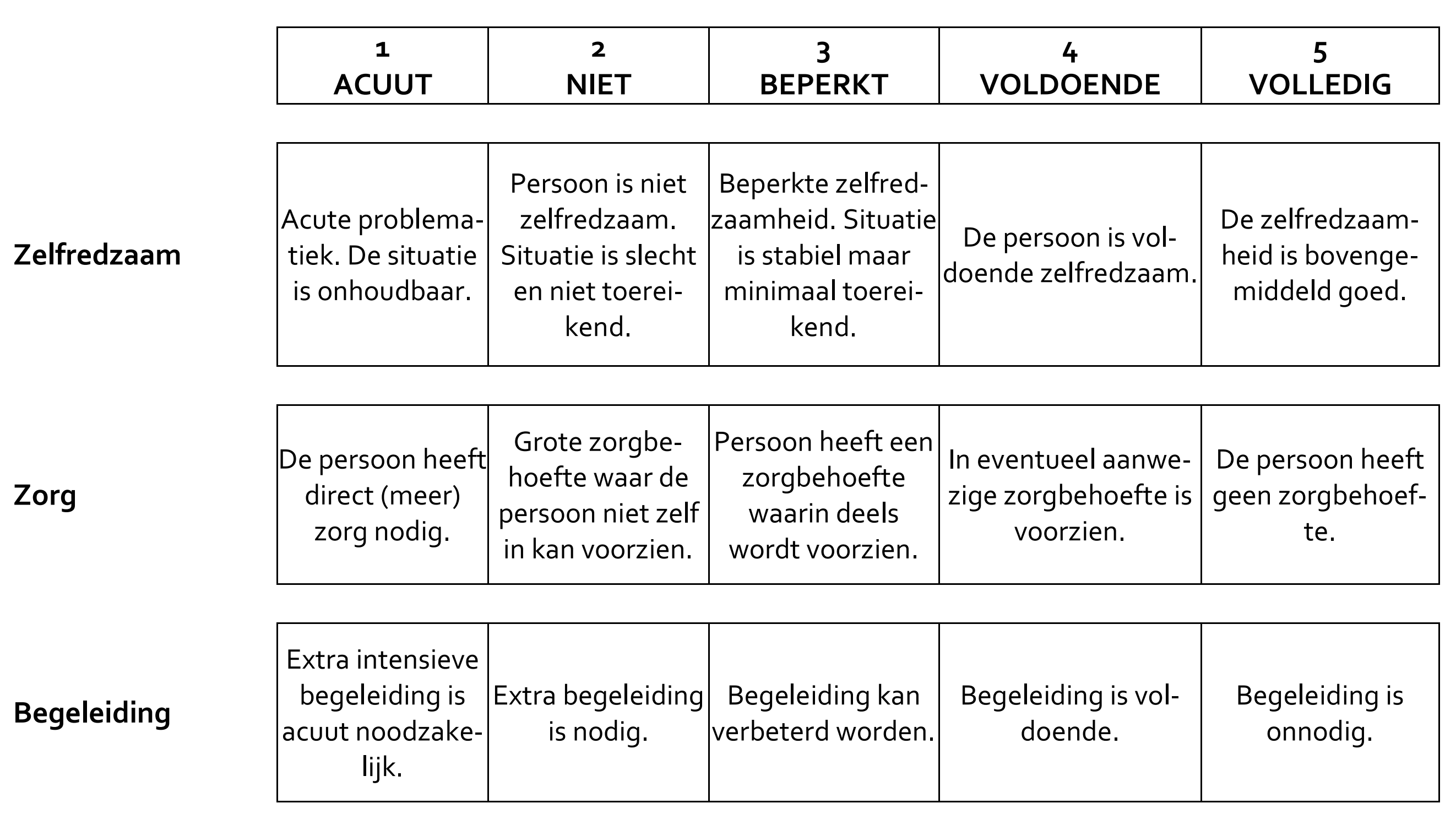 Hoe scoor je de ZRM?De uitgeschreven indicatoren bieden handvaten aan om per levensdomein een betrouwbaar oordeel te vormen. Voor het invullen van de zelfredzaamheidsmatrix (ZRM) kan u kiezen uit volgende mogelijkheden:N (Neen)J (Ja)?: hierover is geen informatie gekend maar kan best verder onderzocht wordenNVT = niet van toepassing: dit punt is niet van toepassing voor dit dossierBij ieder domein dat u beoordeelt kijkt u eerst of een persoon aan (het grootste deel van) de indicatoren voor ‘volledig zelfredzaam’ voldoet. Wanneer dat niet het geval is, bekijkt u de indicatoren in de cel ‘voldoende zelfredzaamheid’ en beoordeelt u of deze indicatoren de zelfredzaamheid van de persoon op dit domein goed weergeven. Wanneer dat niet het geval is, bekijkt u de indicatoren één niveau daaronder, en zo verder totdat u bij het niveau komt dat de zelfredzaamheid goed weergeeft.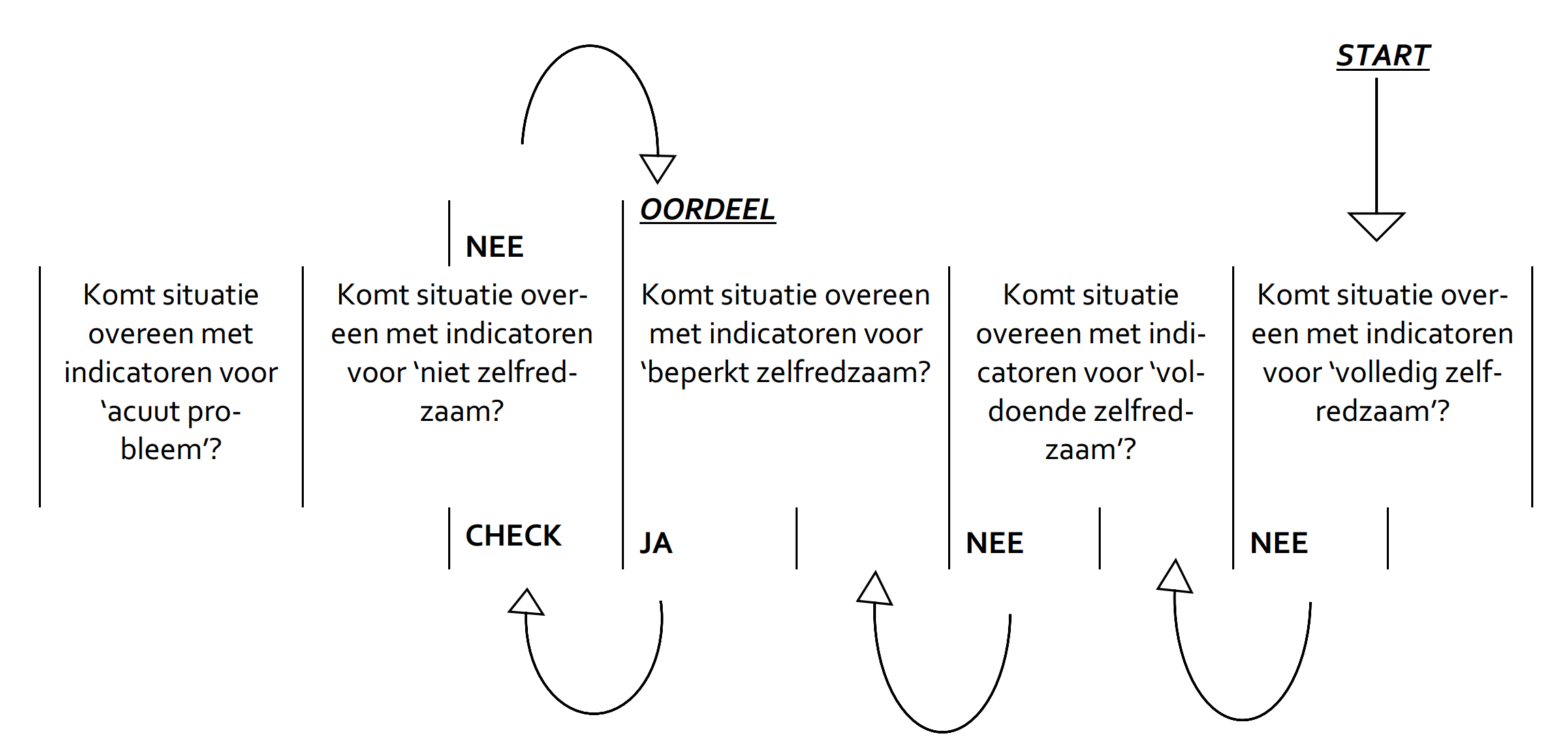 Dossiergegevens aanmelderDossiergegevens aanmelderNaam aanmelderTelefoonnummer aanmelderE-mailadres aanmelderAanmeldende organisatie Datum aanmeldingReden(en) van aanmelding: aankruisenReden(en) van aanmelding: aankruisenComplexe situatie die vraagt om gecombineerde en afgestemde aanpak van hulp/zorg, politie/justitie en bestuurMeervoudige problematiek in meerdere leefdomeinenMoeizame opstart van hulpverlening, politie/justitie maatregelen en/of bestuurlijke maatregelenDie overlast veroorzaken1. Persoonsgegevens cliënt1. Persoonsgegevens cliëntVoornaamAchternaamGeslacht (M/V)Geboortedatum + geboorteplaatsNationaliteitRijksregister-nummerVerblijfsdocument +geldigheidsdatumIngeschreven bij SVKIngeschreven bij Sociale HuisvestingBurgerlijke staatKennis van hetNederlandsAdresgegevens van huidig verblijf (vb. nachtopvang, opvangcentrum, her en der bij vrienden, enz.)2. Probleemomschrijving (anamnese van de cliënt, samenvatting levensverhaal, recente stand van zaken, ed.)3. Wat zijn de wensen van de cliënt? (wat zijn de talenten/krachten van de cliënt?, welke verwachtingen/doelen geeft hij of zij aan tijdens het gesprek?) HUISVESTINGHUISVESTINGHUISVESTINGHUISVESTINGHUISVESTING1 – acute problematiek2 – niet zelfredzaam  3 – beperkt zelfredzaam 4 – voldoende zelfredzaam 5 – volledig zelfredzaam • dakloos of in (nacht)opvang• voor wonen ongeschikte huisvesting of huur of hypotheek is nietbetaalbaar of dreigende huisuitzetting• veilige, stabiele huisvesting maarslechts marginaal toereikend of inonderhuur of niet-autonomehuisvesting• veilige, stabiele en toereikendehuisvesting• (huur)contract met bepalingen ofgedeeltelijk autonome huisvesting ofingeschreven als inwonend• veilige, stabiele en toereikendehuisvesting• regulier (huur)contract• autonome huisvesting1FINANCIENFINANCIENFINANCIENFINANCIENFINANCIENFINANCIENFINANCIENPersoon heeft een inkomen/uitkering: Persoon heeft een inkomen/uitkering: Persoon heeft een inkomen/uitkering: Persoon heeft een inkomen/uitkering: Persoon heeft een inkomen/uitkering: Persoon heeft een inkomen/uitkering: Leefloon OCMWLeefloon OCMWLeefloon OCMWLeefloon OCMWLeefloon OCMWZiekte en/of invaliditeitsuitkering (via mutualiteit)Ziekte en/of invaliditeitsuitkering (via mutualiteit)Ziekte en/of invaliditeitsuitkering (via mutualiteit)Ziekte en/of invaliditeitsuitkering (via mutualiteit)Ziekte en/of invaliditeitsuitkering (via mutualiteit)WerkloosheidsuitkeringWerkloosheidsuitkeringWerkloosheidsuitkeringWerkloosheidsuitkeringWerkloosheidsuitkeringLoon via werkLoon via werkLoon via werkLoon via werkLoon via werkInkomensvervangende uitkering (via FOD)Inkomensvervangende uitkering (via FOD)Inkomensvervangende uitkering (via FOD)Inkomensvervangende uitkering (via FOD)Inkomensvervangende uitkering (via FOD)Andere:  Andere:  Andere:  Andere:  Andere:  Persoon heeft schulden Openstaande GAS-boetes: ……………………………………………………………………………………………………………………….Andere schulden: ………………………………………………………………………………………………………………….Persoon heeft schulden Openstaande GAS-boetes: ……………………………………………………………………………………………………………………….Andere schulden: ………………………………………………………………………………………………………………….Persoon heeft schulden Openstaande GAS-boetes: ……………………………………………………………………………………………………………………….Andere schulden: ………………………………………………………………………………………………………………….Persoon heeft schulden Openstaande GAS-boetes: ……………………………………………………………………………………………………………………….Andere schulden: ………………………………………………………………………………………………………………….Persoon heeft schulden Openstaande GAS-boetes: ……………………………………………………………………………………………………………………….Andere schulden: ………………………………………………………………………………………………………………….Persoon heeft schulden Openstaande GAS-boetes: ……………………………………………………………………………………………………………………….Andere schulden: ………………………………………………………………………………………………………………….Persoon heeft schulden en deze schulden worden beheerd door:Persoon heeft schulden en deze schulden worden beheerd door:Persoon heeft schulden en deze schulden worden beheerd door:Persoon heeft schulden en deze schulden worden beheerd door:Persoon heeft schulden en deze schulden worden beheerd door:Persoon heeft schulden en deze schulden worden beheerd door:OCMW budgetbeheerOCMW budgetbeheerOCMW budgetbeheerOCMW budgetbeheerOCMW budgetbeheerOCMW schuldbemiddelingOCMW schuldbemiddelingOCMW schuldbemiddelingOCMW schuldbemiddelingOCMW schuldbemiddelingOCMW MAOCMW MAOCMW MAOCMW MAOCMW MAVoorlopige bewindvoerder: naam en gegevens: ………………………………………………………………………Voorlopige bewindvoerder: naam en gegevens: ………………………………………………………………………Voorlopige bewindvoerder: naam en gegevens: ………………………………………………………………………Voorlopige bewindvoerder: naam en gegevens: ………………………………………………………………………Voorlopige bewindvoerder: naam en gegevens: ………………………………………………………………………Collectieve schuldenregeling:  naam en gegevens: …………………………………………………………………Collectieve schuldenregeling:  naam en gegevens: …………………………………………………………………Collectieve schuldenregeling:  naam en gegevens: …………………………………………………………………Collectieve schuldenregeling:  naam en gegevens: …………………………………………………………………Collectieve schuldenregeling:  naam en gegevens: …………………………………………………………………Persoon betaalt schulden zelf(standig) afPersoon betaalt schulden zelf(standig) afPersoon betaalt schulden zelf(standig) afPersoon betaalt schulden zelf(standig) afPersoon betaalt schulden zelf(standig) afAndere: Andere: Andere: Andere: Andere: ADMINISTRATIEADMINISTRATIEADMINISTRATIEADMINISTRATIEADMINISTRATIEADMINISTRATIEADMINISTRATIEPersoon heeft een referentieadres.Persoon heeft een referentieadres.Persoon heeft een referentieadres.Persoon heeft een referentieadres.Persoon heeft een referentieadres.Persoon heeft een referentieadres.Persoon is in orde met zijn of haar mutualiteit.Persoon is in orde met zijn of haar mutualiteit.Persoon is in orde met zijn of haar mutualiteit.Persoon is in orde met zijn of haar mutualiteit.Persoon is in orde met zijn of haar mutualiteit.Persoon is in orde met zijn of haar mutualiteit.Persoon is in orde met sociale administratie (IK ed.)Persoon is in orde met sociale administratie (IK ed.)Persoon is in orde met sociale administratie (IK ed.)Persoon is in orde met sociale administratie (IK ed.)Persoon is in orde met sociale administratie (IK ed.)Persoon is in orde met sociale administratie (IK ed.)1 – acute problematiek1 – acute problematiek1 – acute problematiek2 – niet zelfredzaam  3 – beperkt zelfredzaam 4 – voldoende zelfredzaam 5 – volledig zelfredzaam • geen inkomsten• groeiende complexe schulden• geen inkomsten• groeiende complexe schulden• geen inkomsten• groeiende complexe schulden• te weinig inkomsten om te voorzienin basisbehoeften of spontaan/ongepast uitgeven• groeiende schulden• inkomsten uit uitkering om tevoorzien in basisbehoeften• gepast uitgeven• eventuele schulden zijn tenminste stabiel of inkomen/schuldwordt beheerd door derden• inkomsten uit werk/ (basis) pensioen/ vrijwillige inkomensvoorzieningom te voorzien in basisbehoeften• eventuele schulden zijn in eigenbeheer• eventuele schulden verminderen• uitsluitend inkomsten uit werk/(basis) pensioen/ vrijwilligeinkomensvoorziening• aan het eind van de maand is ergeld over• geen schuldenWERK EN OPLEIDINGWERK EN OPLEIDINGWERK EN OPLEIDINGWERK EN OPLEIDINGWERK EN OPLEIDINGWERK EN OPLEIDINGPersoon heeft betaald werk.Persoon heeft betaald werk.Persoon heeft betaald werk.Persoon heeft betaald werk.Persoon heeft betaald werk.Persoon zoekt werk (werkzoekactiviteiten)Persoon zoekt werk (werkzoekactiviteiten)Persoon zoekt werk (werkzoekactiviteiten)Persoon zoekt werk (werkzoekactiviteiten)Persoon zoekt werk (werkzoekactiviteiten)Persoon volgt een traject dat leidt naar werk of een opleiding……………………………………………………………………………………………………………………………………………….Persoon volgt een traject dat leidt naar werk of een opleiding……………………………………………………………………………………………………………………………………………….Persoon volgt een traject dat leidt naar werk of een opleiding……………………………………………………………………………………………………………………………………………….Persoon volgt een traject dat leidt naar werk of een opleiding……………………………………………………………………………………………………………………………………………….Persoon volgt een traject dat leidt naar werk of een opleiding……………………………………………………………………………………………………………………………………………….Persoon is permanent vrijgesteld van werkPersoon is permanent vrijgesteld van werkPersoon is permanent vrijgesteld van werkPersoon is permanent vrijgesteld van werkPersoon is permanent vrijgesteld van werk1 – acute problematiek1 – acute problematiek2 – niet zelfredzaam  3 – beperkt zelfredzaam 4 – voldoende zelfredzaam 5 – volledig zelfredzaam • geen werk(traject)/ opleidingof werk zonder adequatetoerusting/ verzekering• geen werk-zoekactiviteiten• geen werk(traject)/ opleidingof werk zonder adequatetoerusting/ verzekering• geen werk-zoekactiviteiten• geen werk(traject) maar wel werkzoekactiviteiten of ‘papieren’ opleiding (ingeschreven maar niet volgend) of dreigend ontslag/ drop-out• werktraject gericht op participatie of werkt niet naar vermogen ofvolgt opleiding maar loopt achterof vrijwillig baanloos zonder sollicitatieplicht• werktraject gericht op re-integratieof tijdelijk werk of volgt opleidingvoor startkwalificatie (middelbaar onderwijs) of vrijgesteldvan werk en opleiding• vast werk of volgt opleidinghoger dan startkwalificatie (middelbaar onderwijs)TIJDSBESTEDINGTIJDSBESTEDINGTIJDSBESTEDINGTIJDSBESTEDINGTIJDSBESTEDINGTIJDSBESTEDINGPersoon heeft een gezond dag-nacht ritmePersoon heeft een gezond dag-nacht ritmePersoon heeft een gezond dag-nacht ritmePersoon heeft een gezond dag-nacht ritmePersoon heeft een gezond dag-nacht ritmePersoon heeft een zekere structuur gedurende de dag (gezonde tijdsbesteding)Persoon heeft een zekere structuur gedurende de dag (gezonde tijdsbesteding)Persoon heeft een zekere structuur gedurende de dag (gezonde tijdsbesteding)Persoon heeft een zekere structuur gedurende de dag (gezonde tijdsbesteding)Persoon heeft een zekere structuur gedurende de dag (gezonde tijdsbesteding)Persoon heeft gedurende de dag activiteiten die nuttig of plezierig ervaren worden (voorbeelden huishouden doen, sporten, vrijwilligerswerk, personen/diensten bezoeken, enz.)Persoon heeft gedurende de dag activiteiten die nuttig of plezierig ervaren worden (voorbeelden huishouden doen, sporten, vrijwilligerswerk, personen/diensten bezoeken, enz.)Persoon heeft gedurende de dag activiteiten die nuttig of plezierig ervaren worden (voorbeelden huishouden doen, sporten, vrijwilligerswerk, personen/diensten bezoeken, enz.)Persoon heeft gedurende de dag activiteiten die nuttig of plezierig ervaren worden (voorbeelden huishouden doen, sporten, vrijwilligerswerk, personen/diensten bezoeken, enz.)Persoon heeft gedurende de dag activiteiten die nuttig of plezierig ervaren worden (voorbeelden huishouden doen, sporten, vrijwilligerswerk, personen/diensten bezoeken, enz.)Opmerking:Wat “plezierig of nuttig” is voor een persoon hoeft dat niet per se ook te zijn in de ogen van de hulp- of zorgverlener. Het gaat om hoeveel voldoening een persoon uit de activiteit haalt, of de persoon de activiteit doet om verveling tegen te gaan, of de persoon mogelijkheden heeft om alternatieve activiteiten te ondernemen die meer plezierig en/of nuttig voor hem zijn en of de activiteit een mogelijke negatieve invloed heeft op andere aspecten van het functioneren (bijvoorbeeld in het geval van verslaving gerelateerde of criminele activiteiten).Wanneer een persoon een afwijkend dag-nacht ritme heeft, zonder negatieve invloed op zijn functioneren, dan is de zelfredzaamheid op dit domein afhankelijk van de mate waarin de persoon zijn dag invult met plezierige en/of nuttige activiteiten. Vanaf score 4 (‘voldoende zelfredzaam’) en hoger ondervindt de persoon geen negatieve consequenties door het eventuele ontbreken van een dag-nacht ritmeOpmerking:Wat “plezierig of nuttig” is voor een persoon hoeft dat niet per se ook te zijn in de ogen van de hulp- of zorgverlener. Het gaat om hoeveel voldoening een persoon uit de activiteit haalt, of de persoon de activiteit doet om verveling tegen te gaan, of de persoon mogelijkheden heeft om alternatieve activiteiten te ondernemen die meer plezierig en/of nuttig voor hem zijn en of de activiteit een mogelijke negatieve invloed heeft op andere aspecten van het functioneren (bijvoorbeeld in het geval van verslaving gerelateerde of criminele activiteiten).Wanneer een persoon een afwijkend dag-nacht ritme heeft, zonder negatieve invloed op zijn functioneren, dan is de zelfredzaamheid op dit domein afhankelijk van de mate waarin de persoon zijn dag invult met plezierige en/of nuttige activiteiten. Vanaf score 4 (‘voldoende zelfredzaam’) en hoger ondervindt de persoon geen negatieve consequenties door het eventuele ontbreken van een dag-nacht ritmeOpmerking:Wat “plezierig of nuttig” is voor een persoon hoeft dat niet per se ook te zijn in de ogen van de hulp- of zorgverlener. Het gaat om hoeveel voldoening een persoon uit de activiteit haalt, of de persoon de activiteit doet om verveling tegen te gaan, of de persoon mogelijkheden heeft om alternatieve activiteiten te ondernemen die meer plezierig en/of nuttig voor hem zijn en of de activiteit een mogelijke negatieve invloed heeft op andere aspecten van het functioneren (bijvoorbeeld in het geval van verslaving gerelateerde of criminele activiteiten).Wanneer een persoon een afwijkend dag-nacht ritme heeft, zonder negatieve invloed op zijn functioneren, dan is de zelfredzaamheid op dit domein afhankelijk van de mate waarin de persoon zijn dag invult met plezierige en/of nuttige activiteiten. Vanaf score 4 (‘voldoende zelfredzaam’) en hoger ondervindt de persoon geen negatieve consequenties door het eventuele ontbreken van een dag-nacht ritmeOpmerking:Wat “plezierig of nuttig” is voor een persoon hoeft dat niet per se ook te zijn in de ogen van de hulp- of zorgverlener. Het gaat om hoeveel voldoening een persoon uit de activiteit haalt, of de persoon de activiteit doet om verveling tegen te gaan, of de persoon mogelijkheden heeft om alternatieve activiteiten te ondernemen die meer plezierig en/of nuttig voor hem zijn en of de activiteit een mogelijke negatieve invloed heeft op andere aspecten van het functioneren (bijvoorbeeld in het geval van verslaving gerelateerde of criminele activiteiten).Wanneer een persoon een afwijkend dag-nacht ritme heeft, zonder negatieve invloed op zijn functioneren, dan is de zelfredzaamheid op dit domein afhankelijk van de mate waarin de persoon zijn dag invult met plezierige en/of nuttige activiteiten. Vanaf score 4 (‘voldoende zelfredzaam’) en hoger ondervindt de persoon geen negatieve consequenties door het eventuele ontbreken van een dag-nacht ritmeOpmerking:Wat “plezierig of nuttig” is voor een persoon hoeft dat niet per se ook te zijn in de ogen van de hulp- of zorgverlener. Het gaat om hoeveel voldoening een persoon uit de activiteit haalt, of de persoon de activiteit doet om verveling tegen te gaan, of de persoon mogelijkheden heeft om alternatieve activiteiten te ondernemen die meer plezierig en/of nuttig voor hem zijn en of de activiteit een mogelijke negatieve invloed heeft op andere aspecten van het functioneren (bijvoorbeeld in het geval van verslaving gerelateerde of criminele activiteiten).Wanneer een persoon een afwijkend dag-nacht ritme heeft, zonder negatieve invloed op zijn functioneren, dan is de zelfredzaamheid op dit domein afhankelijk van de mate waarin de persoon zijn dag invult met plezierige en/of nuttige activiteiten. Vanaf score 4 (‘voldoende zelfredzaam’) en hoger ondervindt de persoon geen negatieve consequenties door het eventuele ontbreken van een dag-nacht ritmeOpmerking:Wat “plezierig of nuttig” is voor een persoon hoeft dat niet per se ook te zijn in de ogen van de hulp- of zorgverlener. Het gaat om hoeveel voldoening een persoon uit de activiteit haalt, of de persoon de activiteit doet om verveling tegen te gaan, of de persoon mogelijkheden heeft om alternatieve activiteiten te ondernemen die meer plezierig en/of nuttig voor hem zijn en of de activiteit een mogelijke negatieve invloed heeft op andere aspecten van het functioneren (bijvoorbeeld in het geval van verslaving gerelateerde of criminele activiteiten).Wanneer een persoon een afwijkend dag-nacht ritme heeft, zonder negatieve invloed op zijn functioneren, dan is de zelfredzaamheid op dit domein afhankelijk van de mate waarin de persoon zijn dag invult met plezierige en/of nuttige activiteiten. Vanaf score 4 (‘voldoende zelfredzaam’) en hoger ondervindt de persoon geen negatieve consequenties door het eventuele ontbreken van een dag-nacht ritme1 – acute problematiek1 – acute problematiek2 – niet zelfredzaam  3 – beperkt zelfredzaam 4 – voldoende zelfredzaam 5 – volledig zelfredzaam • afwezigheid van activiteitendie plezierig/ nuttig zijn of geen structuur in de dag• onregelmatig dag-nachtritme• afwezigheid van activiteitendie plezierig/ nuttig zijn of geen structuur in de dag• onregelmatig dag-nachtritme• nauwelijks activiteiten die plezierig/nuttig zijn• nauwelijks structuur in de dag• afwijkend dag-nacht ritme• onvoldoende activiteiten dieplezierig/nuttig zijn maar voldoende structuur in de dag of enigeafwijkingen in het dag-nacht ritme• voldoende activiteiten die plezierig/nuttig zijn• dag-nacht ritme heeft geen negatieve invloed op het dagelijks functioneren.• alle tijd is plezierig/ nuttig besteed• gezond dag-nacht ritmeHUISELIJKE RELATIESHUISELIJKE RELATIESHUISELIJKE RELATIESHUISELIJKE RELATIESHUISELIJKE RELATIESOpmerkingen:Personen die alleen wonen, scoren altijd een 4.Personen die op een afdeling in een instelling wonen, of het huishouden (gemeenschappelijke badkamer, keuken en woonkamer) met een groot aantal andere personen delen, hebben veel huiselijke relaties. Om hoog te scoren op dit levensdomein mogen deze verschillende relaties geen negatieve invloed hebben op het functioneren van de persoon. Opmerkingen:Personen die alleen wonen, scoren altijd een 4.Personen die op een afdeling in een instelling wonen, of het huishouden (gemeenschappelijke badkamer, keuken en woonkamer) met een groot aantal andere personen delen, hebben veel huiselijke relaties. Om hoog te scoren op dit levensdomein mogen deze verschillende relaties geen negatieve invloed hebben op het functioneren van de persoon. Opmerkingen:Personen die alleen wonen, scoren altijd een 4.Personen die op een afdeling in een instelling wonen, of het huishouden (gemeenschappelijke badkamer, keuken en woonkamer) met een groot aantal andere personen delen, hebben veel huiselijke relaties. Om hoog te scoren op dit levensdomein mogen deze verschillende relaties geen negatieve invloed hebben op het functioneren van de persoon. Opmerkingen:Personen die alleen wonen, scoren altijd een 4.Personen die op een afdeling in een instelling wonen, of het huishouden (gemeenschappelijke badkamer, keuken en woonkamer) met een groot aantal andere personen delen, hebben veel huiselijke relaties. Om hoog te scoren op dit levensdomein mogen deze verschillende relaties geen negatieve invloed hebben op het functioneren van de persoon. Opmerkingen:Personen die alleen wonen, scoren altijd een 4.Personen die op een afdeling in een instelling wonen, of het huishouden (gemeenschappelijke badkamer, keuken en woonkamer) met een groot aantal andere personen delen, hebben veel huiselijke relaties. Om hoog te scoren op dit levensdomein mogen deze verschillende relaties geen negatieve invloed hebben op het functioneren van de persoon. 1 – acute problematiek2 – niet zelfredzaam  3 – beperkt zelfredzaam 4 – voldoende zelfredzaam 5 – volledig zelfredzaam • sprake van geweld in huiselijke kring/ kindermishandeling/verwaarlozing• aanhoudende relationele problemen met leden van het huishoudenof dreigend geweld in huiselijke kring / kinder-mishandeling/ verwaarlozing• erkent relationele problemen metleden van het huishouden• probeert negatief relationeelgedrag te veranderen• relationele problemen met leden van het huishouden zijn niet (meer)aanwezig• woont alleen• steunt en wordt gesteundbinnen het huishouden• communicatie met leden vanhet huishouden is consistentopenMIDDELENGEBRUIKMIDDELENGEBRUIKMIDDELENGEBRUIKMIDDELENGEBRUIKMIDDELENGEBRUIKMIDDELENGEBRUIKMIDDELENGEBRUIKPersoon kampt met een verslavingsprobleem:Persoon kampt met een verslavingsprobleem:Persoon kampt met een verslavingsprobleem:Persoon kampt met een verslavingsprobleem:Persoon kampt met een verslavingsprobleem:Persoon kampt met een verslavingsprobleem:Drugverslaving: product(en)………………………………………………………………………………………………………….Drugverslaving: product(en)………………………………………………………………………………………………………….Drugverslaving: product(en)………………………………………………………………………………………………………….Drugverslaving: product(en)………………………………………………………………………………………………………….Drugverslaving: product(en)………………………………………………………………………………………………………….AlcoholverslavingAlcoholverslavingAlcoholverslavingAlcoholverslavingAlcoholverslavingMedicatieverslaving Medicatieverslaving Medicatieverslaving Medicatieverslaving Medicatieverslaving Andere: ……………………………………………………………………………………………………………………Andere: ……………………………………………………………………………………………………………………Andere: ……………………………………………………………………………………………………………………Andere: ……………………………………………………………………………………………………………………Andere: ……………………………………………………………………………………………………………………Persoon ervaart sociale en/of werk-gerelateerde problemen ten gevolge van het gebruik.Persoon ervaart sociale en/of werk-gerelateerde problemen ten gevolge van het gebruik.Persoon ervaart sociale en/of werk-gerelateerde problemen ten gevolge van het gebruik.Persoon ervaart sociale en/of werk-gerelateerde problemen ten gevolge van het gebruik.Persoon ervaart sociale en/of werk-gerelateerde problemen ten gevolge van het gebruik.Persoon ervaart sociale en/of werk-gerelateerde problemen ten gevolge van het gebruik.Persoon ervaart lichamelijke en/of geestelijke problemen ten gevolge van het gebruik.Persoon ervaart lichamelijke en/of geestelijke problemen ten gevolge van het gebruik.Persoon ervaart lichamelijke en/of geestelijke problemen ten gevolge van het gebruik.Persoon ervaart lichamelijke en/of geestelijke problemen ten gevolge van het gebruik.Persoon ervaart lichamelijke en/of geestelijke problemen ten gevolge van het gebruik.Persoon ervaart lichamelijke en/of geestelijke problemen ten gevolge van het gebruik.Persoon laat zich behandelen voor zijn/haar verslavingsprobleem.Persoon laat zich behandelen voor zijn/haar verslavingsprobleem.Persoon laat zich behandelen voor zijn/haar verslavingsprobleem.Persoon laat zich behandelen voor zijn/haar verslavingsprobleem.Persoon laat zich behandelen voor zijn/haar verslavingsprobleem.Persoon laat zich behandelen voor zijn/haar verslavingsprobleem.Ambulante behandeling: ………………………………………………………………………………………Ambulante behandeling: ………………………………………………………………………………………Ambulante behandeling: ………………………………………………………………………………………Ambulante behandeling: ………………………………………………………………………………………Ambulante behandeling: ………………………………………………………………………………………Residentiële behandeling: ………………………………………………………………………………………Residentiële behandeling: ………………………………………………………………………………………Residentiële behandeling: ………………………………………………………………………………………Residentiële behandeling: ………………………………………………………………………………………Residentiële behandeling: ………………………………………………………………………………………Persoon wenst zich te laten behandelen voor zijn/haar verslavingsprobleem.Persoon wenst zich te laten behandelen voor zijn/haar verslavingsprobleem.Persoon wenst zich te laten behandelen voor zijn/haar verslavingsprobleem.Persoon wenst zich te laten behandelen voor zijn/haar verslavingsprobleem.Persoon wenst zich te laten behandelen voor zijn/haar verslavingsprobleem.Persoon wenst zich te laten behandelen voor zijn/haar verslavingsprobleem.Ambulante behandeling: ………………………………………………………………………………………Ambulante behandeling: ………………………………………………………………………………………Ambulante behandeling: ………………………………………………………………………………………Ambulante behandeling: ………………………………………………………………………………………Ambulante behandeling: ………………………………………………………………………………………Residentiële behandeling: ………………………………………………………………………………………Residentiële behandeling: ………………………………………………………………………………………Residentiële behandeling: ………………………………………………………………………………………Residentiële behandeling: ………………………………………………………………………………………Residentiële behandeling: ………………………………………………………………………………………Persoon is behandeltrouw.Persoon is behandeltrouw.Persoon is behandeltrouw.Persoon is behandeltrouw.Persoon is behandeltrouw.Persoon is behandeltrouw.Opmerking:De norm voor verantwoord alcoholgebruik (Gezondheidsraad, 2015) luidt als volgt: Drink geen alcohol, of in ieder geval niet meer dan 1 standaardglas per dag. De norm is voor mannen en vrouwen gelijk.Opmerking:De norm voor verantwoord alcoholgebruik (Gezondheidsraad, 2015) luidt als volgt: Drink geen alcohol, of in ieder geval niet meer dan 1 standaardglas per dag. De norm is voor mannen en vrouwen gelijk.Opmerking:De norm voor verantwoord alcoholgebruik (Gezondheidsraad, 2015) luidt als volgt: Drink geen alcohol, of in ieder geval niet meer dan 1 standaardglas per dag. De norm is voor mannen en vrouwen gelijk.Opmerking:De norm voor verantwoord alcoholgebruik (Gezondheidsraad, 2015) luidt als volgt: Drink geen alcohol, of in ieder geval niet meer dan 1 standaardglas per dag. De norm is voor mannen en vrouwen gelijk.Opmerking:De norm voor verantwoord alcoholgebruik (Gezondheidsraad, 2015) luidt als volgt: Drink geen alcohol, of in ieder geval niet meer dan 1 standaardglas per dag. De norm is voor mannen en vrouwen gelijk.Opmerking:De norm voor verantwoord alcoholgebruik (Gezondheidsraad, 2015) luidt als volgt: Drink geen alcohol, of in ieder geval niet meer dan 1 standaardglas per dag. De norm is voor mannen en vrouwen gelijk.Opmerking:De norm voor verantwoord alcoholgebruik (Gezondheidsraad, 2015) luidt als volgt: Drink geen alcohol, of in ieder geval niet meer dan 1 standaardglas per dag. De norm is voor mannen en vrouwen gelijk.1 – acute problematiek1 – acute problematiek1 – acute problematiek2 – niet zelfredzaam  3 – beperkt zelfredzaam 4 – voldoende zelfredzaam 5 – volledig zelfredzaam • ernstige stoornis in het gebruik van middelen• gebruik veroorzaakt lichamelijke/ geestelijke problemen diedirecte behandeling vereisenzoals overdosis/ drugspsychose/ hartproblemen/ ademhalings-problemen• ernstige stoornis in het gebruik van middelen• gebruik veroorzaakt lichamelijke/ geestelijke problemen diedirecte behandeling vereisenzoals overdosis/ drugspsychose/ hartproblemen/ ademhalings-problemen• ernstige stoornis in het gebruik van middelen• gebruik veroorzaakt lichamelijke/ geestelijke problemen diedirecte behandeling vereisenzoals overdosis/ drugspsychose/ hartproblemen/ ademhalings-problemen• stoornis in het gebruik van middelen (verslaving)• gebruik veroorzaakt/ verergertlichamelijke/ geestelijke problemen• geen behandeling• gebruik van middelen• aan middelengebruik gerelateerde problemen thuis/ op school/ ophet werk maar geen lichamelijke/geestelijke problemen• behandeltrouw is minimaal ofbeperking bestaat ondanks goedebehandeltrouw• gebruik van middelen of geenmiddelengebruik ondanks hunkeringof behandeling met potentieel verslavende middelen zonder bijgebruik• geen aan middelengebruik gerelateerde problemen• geen middelengebruik andersdan alcohol• eventueel alcoholgebruikbinnen de normen voor verantwoord gebruik• geen hunkering naar gebruikvan middelenGEESTELIJKE GEZONDHEIDGEESTELIJKE GEZONDHEIDGEESTELIJKE GEZONDHEIDGEESTELIJKE GEZONDHEIDGEESTELIJKE GEZONDHEIDGEESTELIJKE GEZONDHEIDPersoon ondervindt (ernstige) last van zijn/haar geestelijke problemen. De aanhoudende geestelijke gezondheidsproblemen kunnen het gedrag beïnvloeden.Persoon ondervindt (ernstige) last van zijn/haar geestelijke problemen. De aanhoudende geestelijke gezondheidsproblemen kunnen het gedrag beïnvloeden.Persoon ondervindt (ernstige) last van zijn/haar geestelijke problemen. De aanhoudende geestelijke gezondheidsproblemen kunnen het gedrag beïnvloeden.Persoon ondervindt (ernstige) last van zijn/haar geestelijke problemen. De aanhoudende geestelijke gezondheidsproblemen kunnen het gedrag beïnvloeden.Persoon ondervindt (ernstige) last van zijn/haar geestelijke problemen. De aanhoudende geestelijke gezondheidsproblemen kunnen het gedrag beïnvloeden.Persoon wordt behandeld voor zijn/haar geestelijke problemen (behandeltrouw).Persoon wordt behandeld voor zijn/haar geestelijke problemen (behandeltrouw).Persoon wordt behandeld voor zijn/haar geestelijke problemen (behandeltrouw).Persoon wordt behandeld voor zijn/haar geestelijke problemen (behandeltrouw).Persoon wordt behandeld voor zijn/haar geestelijke problemen (behandeltrouw).Persoon is een gevaar voor zichzelf en/of anderen.Persoon is een gevaar voor zichzelf en/of anderen.Persoon is een gevaar voor zichzelf en/of anderen.Persoon is een gevaar voor zichzelf en/of anderen.Persoon is een gevaar voor zichzelf en/of anderen.Er is een vermoeden van een mentale of andere beperking bij persoon.Er is een vermoeden van een mentale of andere beperking bij persoon.Er is een vermoeden van een mentale of andere beperking bij persoon.Er is een vermoeden van een mentale of andere beperking bij persoon.Er is een vermoeden van een mentale of andere beperking bij persoon.Dit is reeds vastgesteld bij dienst ……………………………………………………………………………………….Dit is reeds vastgesteld bij dienst ……………………………………………………………………………………….Dit is reeds vastgesteld bij dienst ……………………………………………………………………………………….Dit is reeds vastgesteld bij dienst ……………………………………………………………………………………….Dit moet verder onderzocht worden.  Mogelijke dienst: …………………………………………………………………………………………………………….…Dit moet verder onderzocht worden.  Mogelijke dienst: …………………………………………………………………………………………………………….…Dit moet verder onderzocht worden.  Mogelijke dienst: …………………………………………………………………………………………………………….…Dit moet verder onderzocht worden.  Mogelijke dienst: …………………………………………………………………………………………………………….…Opmerking:Personen die geestelijke problemen hebben maar daarvoor niet behandeld worden scoren maximaal een 2.Opmerking:Personen die geestelijke problemen hebben maar daarvoor niet behandeld worden scoren maximaal een 2.Opmerking:Personen die geestelijke problemen hebben maar daarvoor niet behandeld worden scoren maximaal een 2.Opmerking:Personen die geestelijke problemen hebben maar daarvoor niet behandeld worden scoren maximaal een 2.Opmerking:Personen die geestelijke problemen hebben maar daarvoor niet behandeld worden scoren maximaal een 2.Opmerking:Personen die geestelijke problemen hebben maar daarvoor niet behandeld worden scoren maximaal een 2.1 – acute problematiek1 – acute problematiek2 – niet zelfredzaam  3 – beperkt zelfredzaam 4 – voldoende zelfredzaam 5 – volledig zelfredzaam • geestelijke noodsituatie• een gevaar voor zichzelf/anderen• geestelijke noodsituatie• een gevaar voor zichzelf/anderen• aanhoudende geestelijke aandoening maar geen gevaar voor zichzelf/anderen• functioneren is ernstig beperkt doorgeestelijk gezondheidsprobleem• geen behandeling• geestelijke aandoening• functioneren is beperkt doorgeestelijk gezondheids-probleem• behandeltrouw is minimaal ofbeperking bestaat ondanks goedebehandeltrouw• minimale tekenen van geestelijkeonrust die voorspelbare reactie zijn op stressoren in het leven• functioneren is marginaal beperktdoor geestelijke onrust• goede behandeltrouw of geen behandeling nodig• geestelijk gezond• niet meer dan de dagelijksebeslommeringen/ zorgenLICHAMELIJKE GEZONDHEIDLICHAMELIJKE GEZONDHEIDLICHAMELIJKE GEZONDHEIDLICHAMELIJKE GEZONDHEIDLICHAMELIJKE GEZONDHEIDLICHAMELIJKE GEZONDHEIDPersoon bevindt zich in een kritieke toestand mbt. zijn/haar lichamelijke problemen. Hij/zij heeft direct medische aandacht nodig. Persoon bevindt zich in een kritieke toestand mbt. zijn/haar lichamelijke problemen. Hij/zij heeft direct medische aandacht nodig. Persoon bevindt zich in een kritieke toestand mbt. zijn/haar lichamelijke problemen. Hij/zij heeft direct medische aandacht nodig. Persoon bevindt zich in een kritieke toestand mbt. zijn/haar lichamelijke problemen. Hij/zij heeft direct medische aandacht nodig. Persoon bevindt zich in een kritieke toestand mbt. zijn/haar lichamelijke problemen. Hij/zij heeft direct medische aandacht nodig. Persoon heeft een (chronische) lichamelijke aandoening (bijvoorbeeld diabetes) die medische behandeling vereist.Persoon heeft een (chronische) lichamelijke aandoening (bijvoorbeeld diabetes) die medische behandeling vereist.Persoon heeft een (chronische) lichamelijke aandoening (bijvoorbeeld diabetes) die medische behandeling vereist.Persoon heeft een (chronische) lichamelijke aandoening (bijvoorbeeld diabetes) die medische behandeling vereist.Persoon heeft een (chronische) lichamelijke aandoening (bijvoorbeeld diabetes) die medische behandeling vereist.Persoon kan/laat zich (minimaal) verzorgen mbt. zijn/haar lichamelijke problemen.Persoon kan/laat zich (minimaal) verzorgen mbt. zijn/haar lichamelijke problemen.Persoon kan/laat zich (minimaal) verzorgen mbt. zijn/haar lichamelijke problemen.Persoon kan/laat zich (minimaal) verzorgen mbt. zijn/haar lichamelijke problemen.Persoon kan/laat zich (minimaal) verzorgen mbt. zijn/haar lichamelijke problemen.Persoon is behandeltrouw mbt. zijn/haar lichamelijke problemen (medicatietrouw, aanwezig zijn op doktersafspraken, opvolgen van voorschriften, verzorgen van wonden ed.).Persoon is behandeltrouw mbt. zijn/haar lichamelijke problemen (medicatietrouw, aanwezig zijn op doktersafspraken, opvolgen van voorschriften, verzorgen van wonden ed.).Persoon is behandeltrouw mbt. zijn/haar lichamelijke problemen (medicatietrouw, aanwezig zijn op doktersafspraken, opvolgen van voorschriften, verzorgen van wonden ed.).Persoon is behandeltrouw mbt. zijn/haar lichamelijke problemen (medicatietrouw, aanwezig zijn op doktersafspraken, opvolgen van voorschriften, verzorgen van wonden ed.).Persoon is behandeltrouw mbt. zijn/haar lichamelijke problemen (medicatietrouw, aanwezig zijn op doktersafspraken, opvolgen van voorschriften, verzorgen van wonden ed.).De lichamelijke problemen zorgen voor een beperking in het functioneren van de persoon.De lichamelijke problemen zorgen voor een beperking in het functioneren van de persoon.De lichamelijke problemen zorgen voor een beperking in het functioneren van de persoon.De lichamelijke problemen zorgen voor een beperking in het functioneren van de persoon.De lichamelijke problemen zorgen voor een beperking in het functioneren van de persoon.Opmerkingen:Een kritieke situatie is een acuut probleem maar hoeft niet direct levensbedreigend te zijn: een hartinfarct is een kritieke situatie, een gebroken arm is dat ook en een slecht verzorgde wond met zichtbare ernstige ontstekingsverschijnselen en eerste tekenen van bloedvergiftiging ook.Een persoon met een chronische of ernstige aandoening die behandeld zou moeten worden maar dat niet wordt, scoort maximaal een 2.Personen met een chronische aandoening zoals diabetes, scoren maximaal een 4.Opmerkingen:Een kritieke situatie is een acuut probleem maar hoeft niet direct levensbedreigend te zijn: een hartinfarct is een kritieke situatie, een gebroken arm is dat ook en een slecht verzorgde wond met zichtbare ernstige ontstekingsverschijnselen en eerste tekenen van bloedvergiftiging ook.Een persoon met een chronische of ernstige aandoening die behandeld zou moeten worden maar dat niet wordt, scoort maximaal een 2.Personen met een chronische aandoening zoals diabetes, scoren maximaal een 4.Opmerkingen:Een kritieke situatie is een acuut probleem maar hoeft niet direct levensbedreigend te zijn: een hartinfarct is een kritieke situatie, een gebroken arm is dat ook en een slecht verzorgde wond met zichtbare ernstige ontstekingsverschijnselen en eerste tekenen van bloedvergiftiging ook.Een persoon met een chronische of ernstige aandoening die behandeld zou moeten worden maar dat niet wordt, scoort maximaal een 2.Personen met een chronische aandoening zoals diabetes, scoren maximaal een 4.Opmerkingen:Een kritieke situatie is een acuut probleem maar hoeft niet direct levensbedreigend te zijn: een hartinfarct is een kritieke situatie, een gebroken arm is dat ook en een slecht verzorgde wond met zichtbare ernstige ontstekingsverschijnselen en eerste tekenen van bloedvergiftiging ook.Een persoon met een chronische of ernstige aandoening die behandeld zou moeten worden maar dat niet wordt, scoort maximaal een 2.Personen met een chronische aandoening zoals diabetes, scoren maximaal een 4.Opmerkingen:Een kritieke situatie is een acuut probleem maar hoeft niet direct levensbedreigend te zijn: een hartinfarct is een kritieke situatie, een gebroken arm is dat ook en een slecht verzorgde wond met zichtbare ernstige ontstekingsverschijnselen en eerste tekenen van bloedvergiftiging ook.Een persoon met een chronische of ernstige aandoening die behandeld zou moeten worden maar dat niet wordt, scoort maximaal een 2.Personen met een chronische aandoening zoals diabetes, scoren maximaal een 4.Opmerkingen:Een kritieke situatie is een acuut probleem maar hoeft niet direct levensbedreigend te zijn: een hartinfarct is een kritieke situatie, een gebroken arm is dat ook en een slecht verzorgde wond met zichtbare ernstige ontstekingsverschijnselen en eerste tekenen van bloedvergiftiging ook.Een persoon met een chronische of ernstige aandoening die behandeld zou moeten worden maar dat niet wordt, scoort maximaal een 2.Personen met een chronische aandoening zoals diabetes, scoren maximaal een 4.1 – acute problematiek1 – acute problematiek2 – niet zelfredzaam  3 – beperkt zelfredzaam 4 – voldoende zelfredzaam 5 – volledig zelfredzaam • een noodgeval/ kritieke situatie• direct medische aandachtnodig• een noodgeval/ kritieke situatie• direct medische aandachtnodig• (chronische) lichamelijke aandoening die medische behandelingvereist• functioneren is ernstig beperkt door lichamelijk gezondheids-probleem• geen behandeling• lichamelijke aandoening• functioneren is beperkt door lichamelijk gezondheids-probleem• behandeltrouw is minimaal ofbeperking bestaat ondanks goedebehandeltrouw• minimaal lichamelijk ongemak datsamenhangt met dagelijkse activiteiten• functioneren is marginaal beperktdoor lichamelijk ongemak• goede behandeltrouw of geenbehandeling nodig• lichamelijk gezond• gezonde levensstijl (gezonde voeding en voldoende bewegen)BASALE ADLBASALE ADLBASALE ADLBASALE ADLBASALE ADLBASALE ADLPersoon kan in zijn eigen basisbehoeften voorzien (zelfzorg) zoals (gezond) eten en drinkenzich verplaatsen binnen de woonruimtezich kunnen kledenzorgen voor zijn/haar persoonlijke hygiënetoiletbezoekPersoon kan in zijn eigen basisbehoeften voorzien (zelfzorg) zoals (gezond) eten en drinkenzich verplaatsen binnen de woonruimtezich kunnen kledenzorgen voor zijn/haar persoonlijke hygiënetoiletbezoekPersoon kan in zijn eigen basisbehoeften voorzien (zelfzorg) zoals (gezond) eten en drinkenzich verplaatsen binnen de woonruimtezich kunnen kledenzorgen voor zijn/haar persoonlijke hygiënetoiletbezoekPersoon kan in zijn eigen basisbehoeften voorzien (zelfzorg) zoals (gezond) eten en drinkenzich verplaatsen binnen de woonruimtezich kunnen kledenzorgen voor zijn/haar persoonlijke hygiënetoiletbezoekPersoon kan in zijn eigen basisbehoeften voorzien (zelfzorg) zoals (gezond) eten en drinkenzich verplaatsen binnen de woonruimtezich kunnen kledenzorgen voor zijn/haar persoonlijke hygiënetoiletbezoekOpmerking:Personen die een of meer basale activiteiten van het dagelijks leven met hulp van anderen (mantelzorgers en/of professionele hulpverleners) of met hulp van hulpmiddelen uitvoeren scoren een 4 op dit domein, als deze activiteiten volledig worden uitgevoerd.Met andere woorden, de persoon die zich verplaatst, lichamelijk verzorgd is, goed gekleed is (in relatie tot de weersomstandigheden), gevoed is en naar het toilet is geweest (mede) dankzij de hulp van anderen of een (speciaal) hulpmiddel is voldoende zelfredzaam.Opmerking:Personen die een of meer basale activiteiten van het dagelijks leven met hulp van anderen (mantelzorgers en/of professionele hulpverleners) of met hulp van hulpmiddelen uitvoeren scoren een 4 op dit domein, als deze activiteiten volledig worden uitgevoerd.Met andere woorden, de persoon die zich verplaatst, lichamelijk verzorgd is, goed gekleed is (in relatie tot de weersomstandigheden), gevoed is en naar het toilet is geweest (mede) dankzij de hulp van anderen of een (speciaal) hulpmiddel is voldoende zelfredzaam.Opmerking:Personen die een of meer basale activiteiten van het dagelijks leven met hulp van anderen (mantelzorgers en/of professionele hulpverleners) of met hulp van hulpmiddelen uitvoeren scoren een 4 op dit domein, als deze activiteiten volledig worden uitgevoerd.Met andere woorden, de persoon die zich verplaatst, lichamelijk verzorgd is, goed gekleed is (in relatie tot de weersomstandigheden), gevoed is en naar het toilet is geweest (mede) dankzij de hulp van anderen of een (speciaal) hulpmiddel is voldoende zelfredzaam.Opmerking:Personen die een of meer basale activiteiten van het dagelijks leven met hulp van anderen (mantelzorgers en/of professionele hulpverleners) of met hulp van hulpmiddelen uitvoeren scoren een 4 op dit domein, als deze activiteiten volledig worden uitgevoerd.Met andere woorden, de persoon die zich verplaatst, lichamelijk verzorgd is, goed gekleed is (in relatie tot de weersomstandigheden), gevoed is en naar het toilet is geweest (mede) dankzij de hulp van anderen of een (speciaal) hulpmiddel is voldoende zelfredzaam.Opmerking:Personen die een of meer basale activiteiten van het dagelijks leven met hulp van anderen (mantelzorgers en/of professionele hulpverleners) of met hulp van hulpmiddelen uitvoeren scoren een 4 op dit domein, als deze activiteiten volledig worden uitgevoerd.Met andere woorden, de persoon die zich verplaatst, lichamelijk verzorgd is, goed gekleed is (in relatie tot de weersomstandigheden), gevoed is en naar het toilet is geweest (mede) dankzij de hulp van anderen of een (speciaal) hulpmiddel is voldoende zelfredzaam.Opmerking:Personen die een of meer basale activiteiten van het dagelijks leven met hulp van anderen (mantelzorgers en/of professionele hulpverleners) of met hulp van hulpmiddelen uitvoeren scoren een 4 op dit domein, als deze activiteiten volledig worden uitgevoerd.Met andere woorden, de persoon die zich verplaatst, lichamelijk verzorgd is, goed gekleed is (in relatie tot de weersomstandigheden), gevoed is en naar het toilet is geweest (mede) dankzij de hulp van anderen of een (speciaal) hulpmiddel is voldoende zelfredzaam.1 – acute problematiek1 – acute problematiek2 – niet zelfredzaam  3 – beperkt zelfredzaam 4 – voldoende zelfredzaam 5 – volledig zelfredzaam • een gebied van de basale ADLwordt niet uitgevoerd• verhongering of uitdroging ofbevuiling/ vervuiling• een gebied van de basale ADLwordt niet uitgevoerd• verhongering of uitdroging ofbevuiling/ vervuiling• meerdere gebieden van de basaleADL worden beperkt uitgevoerd• alle gebieden van de basale ADLworden uitgevoerd maar een enkelgebied van de basale ADL wordtbeperkt uitgevoerd• geen beperkingen in de uitvoeringvan de basale ADL• gebruikt hulp(middel) zoals wandelstok/ rollator/ incontinentiemateriaal/ hulp bij voeden• geen beperkingen in de uitvoering van de basale ADL• geen gebruik vanhulp(middelen)INSTRUMENTELE ADLINSTRUMENTELE ADLINSTRUMENTELE ADLINSTRUMENTELE ADLINSTRUMENTELE ADLINSTRUMENTELE ADLPersoon kan in complexe activiteiten voorzien zoals kokenvervoeren = zich verplaatsen van de ene locatie naar de andere al dan niet door gebruik te maken van een vervoersmiddel (fiets, auto, openbaar vervoer e.d.)inkopen doen huishoudelijk werk administratieinnemen van medicatieapparaten en producten = de apparaten (zoals telefoon, computer, televisie e.d.) en producten (zoals vuilniszakken e.d.) gebruiken waarvoor ze bedoeld zijn.Persoon kan in complexe activiteiten voorzien zoals kokenvervoeren = zich verplaatsen van de ene locatie naar de andere al dan niet door gebruik te maken van een vervoersmiddel (fiets, auto, openbaar vervoer e.d.)inkopen doen huishoudelijk werk administratieinnemen van medicatieapparaten en producten = de apparaten (zoals telefoon, computer, televisie e.d.) en producten (zoals vuilniszakken e.d.) gebruiken waarvoor ze bedoeld zijn.Persoon kan in complexe activiteiten voorzien zoals kokenvervoeren = zich verplaatsen van de ene locatie naar de andere al dan niet door gebruik te maken van een vervoersmiddel (fiets, auto, openbaar vervoer e.d.)inkopen doen huishoudelijk werk administratieinnemen van medicatieapparaten en producten = de apparaten (zoals telefoon, computer, televisie e.d.) en producten (zoals vuilniszakken e.d.) gebruiken waarvoor ze bedoeld zijn.Persoon kan in complexe activiteiten voorzien zoals kokenvervoeren = zich verplaatsen van de ene locatie naar de andere al dan niet door gebruik te maken van een vervoersmiddel (fiets, auto, openbaar vervoer e.d.)inkopen doen huishoudelijk werk administratieinnemen van medicatieapparaten en producten = de apparaten (zoals telefoon, computer, televisie e.d.) en producten (zoals vuilniszakken e.d.) gebruiken waarvoor ze bedoeld zijn.Persoon kan in complexe activiteiten voorzien zoals kokenvervoeren = zich verplaatsen van de ene locatie naar de andere al dan niet door gebruik te maken van een vervoersmiddel (fiets, auto, openbaar vervoer e.d.)inkopen doen huishoudelijk werk administratieinnemen van medicatieapparaten en producten = de apparaten (zoals telefoon, computer, televisie e.d.) en producten (zoals vuilniszakken e.d.) gebruiken waarvoor ze bedoeld zijn.Opmerking:Personen die een of meerdere instrumentele activiteiten van het dagelijks leven met hulp van anderen (mantelzorgers en/of professionele hulpverleners) of met hulp van hulpmiddelen uitvoeren scoren een 4 op dit domein, als deze activiteiten volledig worden uitgevoerd.Maw, de persoon die komt waar hij wil en moet zijn; waarbij de boodschappen, het huishoudelijk werk en de administratie zijn gedaan; als nodig de medicijnen volgens recept inneemt en apparaten gebruikt als bedoelt (mede) dankzij de hulp van anderen of een (speciaal) hulpmiddel is voldoende zelfredzaam.Opmerking:Personen die een of meerdere instrumentele activiteiten van het dagelijks leven met hulp van anderen (mantelzorgers en/of professionele hulpverleners) of met hulp van hulpmiddelen uitvoeren scoren een 4 op dit domein, als deze activiteiten volledig worden uitgevoerd.Maw, de persoon die komt waar hij wil en moet zijn; waarbij de boodschappen, het huishoudelijk werk en de administratie zijn gedaan; als nodig de medicijnen volgens recept inneemt en apparaten gebruikt als bedoelt (mede) dankzij de hulp van anderen of een (speciaal) hulpmiddel is voldoende zelfredzaam.Opmerking:Personen die een of meerdere instrumentele activiteiten van het dagelijks leven met hulp van anderen (mantelzorgers en/of professionele hulpverleners) of met hulp van hulpmiddelen uitvoeren scoren een 4 op dit domein, als deze activiteiten volledig worden uitgevoerd.Maw, de persoon die komt waar hij wil en moet zijn; waarbij de boodschappen, het huishoudelijk werk en de administratie zijn gedaan; als nodig de medicijnen volgens recept inneemt en apparaten gebruikt als bedoelt (mede) dankzij de hulp van anderen of een (speciaal) hulpmiddel is voldoende zelfredzaam.Opmerking:Personen die een of meerdere instrumentele activiteiten van het dagelijks leven met hulp van anderen (mantelzorgers en/of professionele hulpverleners) of met hulp van hulpmiddelen uitvoeren scoren een 4 op dit domein, als deze activiteiten volledig worden uitgevoerd.Maw, de persoon die komt waar hij wil en moet zijn; waarbij de boodschappen, het huishoudelijk werk en de administratie zijn gedaan; als nodig de medicijnen volgens recept inneemt en apparaten gebruikt als bedoelt (mede) dankzij de hulp van anderen of een (speciaal) hulpmiddel is voldoende zelfredzaam.Opmerking:Personen die een of meerdere instrumentele activiteiten van het dagelijks leven met hulp van anderen (mantelzorgers en/of professionele hulpverleners) of met hulp van hulpmiddelen uitvoeren scoren een 4 op dit domein, als deze activiteiten volledig worden uitgevoerd.Maw, de persoon die komt waar hij wil en moet zijn; waarbij de boodschappen, het huishoudelijk werk en de administratie zijn gedaan; als nodig de medicijnen volgens recept inneemt en apparaten gebruikt als bedoelt (mede) dankzij de hulp van anderen of een (speciaal) hulpmiddel is voldoende zelfredzaam.Opmerking:Personen die een of meerdere instrumentele activiteiten van het dagelijks leven met hulp van anderen (mantelzorgers en/of professionele hulpverleners) of met hulp van hulpmiddelen uitvoeren scoren een 4 op dit domein, als deze activiteiten volledig worden uitgevoerd.Maw, de persoon die komt waar hij wil en moet zijn; waarbij de boodschappen, het huishoudelijk werk en de administratie zijn gedaan; als nodig de medicijnen volgens recept inneemt en apparaten gebruikt als bedoelt (mede) dankzij de hulp van anderen of een (speciaal) hulpmiddel is voldoende zelfredzaam.1 – acute problematiek1 – acute problematiek2 – niet zelfredzaam  3 – beperkt zelfredzaam 4 – voldoende zelfredzaam 5 – volledig zelfredzaam • meerdere gebieden van deinstrumentele ADL worden nietuitgevoerd• woning-vervuiling of onder-/over-medicatie of geen administratie of voedsel-vergiftiging• meerdere gebieden van deinstrumentele ADL worden nietuitgevoerd• woning-vervuiling of onder-/over-medicatie of geen administratie of voedsel-vergiftiging• een enkel gebied van de instrumentele ADL wordt niet uitgevoerd ofuitvoering op meerdere gebieden isbeperkt• alle gebieden van de instrumentele ADL worden uitgevoerd• uitvoering van een enkel gebiedvan de instrumentele ADL is beperkt• geen beperkingen in de uitvoeringvan de instrumentele ADL• gebruikt hulp(middel) zoals begeleiding bij reizen met openbaarvervoer/ regelen bankzaken/ kleinonderhoud huis/ grote schoonmaak• geen beperkingen in de uitvoering van de instrumentele ADL• geen gebruik vanhulp(middelen)SOCIAAL NETWERKSOCIAAL NETWERKSOCIAAL NETWERKSOCIAAL NETWERKSOCIAAL NETWERKSOCIAAL NETWERKPersoon heeft een gezond sociaal netwerk/steunfiguren om zich heen die hem/haar kunnen steunen en begeleiden in zijn/haar groei en ontwikkeling (familie/vrienden, …). Persoon heeft een gezond sociaal netwerk/steunfiguren om zich heen die hem/haar kunnen steunen en begeleiden in zijn/haar groei en ontwikkeling (familie/vrienden, …). Persoon heeft een gezond sociaal netwerk/steunfiguren om zich heen die hem/haar kunnen steunen en begeleiden in zijn/haar groei en ontwikkeling (familie/vrienden, …). Persoon heeft een gezond sociaal netwerk/steunfiguren om zich heen die hem/haar kunnen steunen en begeleiden in zijn/haar groei en ontwikkeling (familie/vrienden, …). Persoon heeft een gezond sociaal netwerk/steunfiguren om zich heen die hem/haar kunnen steunen en begeleiden in zijn/haar groei en ontwikkeling (familie/vrienden, …). Persoon zijn of haar netwerk bestaat uit belemmerende contacten.Persoon zijn of haar netwerk bestaat uit belemmerende contacten.Persoon zijn of haar netwerk bestaat uit belemmerende contacten.Persoon zijn of haar netwerk bestaat uit belemmerende contacten.Persoon zijn of haar netwerk bestaat uit belemmerende contacten.Persoon leeft in sociaal isolement.Persoon leeft in sociaal isolement.Persoon leeft in sociaal isolement.Persoon leeft in sociaal isolement.Persoon leeft in sociaal isolement.1 – acute problematiek1 – acute problematiek2 – niet zelfredzaam  3 – beperkt zelfredzaam 4 – voldoende zelfredzaam 5 – volledig zelfredzaam • ernstig sociaal isolement• geen contact met familie• geen steunende contacten ofalleen belemmerende contacten• ernstig sociaal isolement• geen contact met familie• geen steunende contacten ofalleen belemmerende contacten• weinig contact met familie• nauwelijks steunende contacten• veel belemmerende contacten• enig contact met familie• enkele steunende contacten• weinig belemmerende contacten• voldoende contact met familie• voldoende steunende contacten• nauwelijks belemmerende contacten• gezond sociaal netwerk• veel steunende contacten• geen belemmerende contactenMAATSCHAPPELIJKE PARTICIPATIEMAATSCHAPPELIJKE PARTICIPATIEMAATSCHAPPELIJKE PARTICIPATIEMAATSCHAPPELIJKE PARTICIPATIEMAATSCHAPPELIJKE PARTICIPATIEMAATSCHAPPELIJKE PARTICIPATIEPersoon participeert in de maatschappij (bijvoorbeeld: deelname sportclub, vereniging, steun-en adviesgroep, enz.).Persoon participeert in de maatschappij (bijvoorbeeld: deelname sportclub, vereniging, steun-en adviesgroep, enz.).Persoon participeert in de maatschappij (bijvoorbeeld: deelname sportclub, vereniging, steun-en adviesgroep, enz.).Persoon participeert in de maatschappij (bijvoorbeeld: deelname sportclub, vereniging, steun-en adviesgroep, enz.).Persoon participeert in de maatschappij (bijvoorbeeld: deelname sportclub, vereniging, steun-en adviesgroep, enz.).Persoon bevindt zich in een overlevingsmodus.Persoon bevindt zich in een overlevingsmodus.Persoon bevindt zich in een overlevingsmodus.Persoon bevindt zich in een overlevingsmodus.Persoon bevindt zich in een overlevingsmodus.Persoon zorgt voor overlast.Info politie: ………………………………………………………………………………………………………………………………………Info BH (GAS): ………………………………………………………………………………………………………………………………………Info justitie strafrechtelijke feiten:  JA/NEENPersoon zorgt voor overlast.Info politie: ………………………………………………………………………………………………………………………………………Info BH (GAS): ………………………………………………………………………………………………………………………………………Info justitie strafrechtelijke feiten:  JA/NEENPersoon zorgt voor overlast.Info politie: ………………………………………………………………………………………………………………………………………Info BH (GAS): ………………………………………………………………………………………………………………………………………Info justitie strafrechtelijke feiten:  JA/NEENPersoon zorgt voor overlast.Info politie: ………………………………………………………………………………………………………………………………………Info BH (GAS): ………………………………………………………………………………………………………………………………………Info justitie strafrechtelijke feiten:  JA/NEENPersoon zorgt voor overlast.Info politie: ………………………………………………………………………………………………………………………………………Info BH (GAS): ………………………………………………………………………………………………………………………………………Info justitie strafrechtelijke feiten:  JA/NEENOpmerking:De ketenpartners van KADANS hanteren de volgende definitie van overlast: ‘Het stellen van gedrag waardoor de openbare orde wordt verstoord door het plegen van inbreuken op het gemeentelijk politiereglement en/of strafrechtelijke feiten’ (KADANS Werkgroep 1, 24 februari 2015).Opmerking:De ketenpartners van KADANS hanteren de volgende definitie van overlast: ‘Het stellen van gedrag waardoor de openbare orde wordt verstoord door het plegen van inbreuken op het gemeentelijk politiereglement en/of strafrechtelijke feiten’ (KADANS Werkgroep 1, 24 februari 2015).Opmerking:De ketenpartners van KADANS hanteren de volgende definitie van overlast: ‘Het stellen van gedrag waardoor de openbare orde wordt verstoord door het plegen van inbreuken op het gemeentelijk politiereglement en/of strafrechtelijke feiten’ (KADANS Werkgroep 1, 24 februari 2015).Opmerking:De ketenpartners van KADANS hanteren de volgende definitie van overlast: ‘Het stellen van gedrag waardoor de openbare orde wordt verstoord door het plegen van inbreuken op het gemeentelijk politiereglement en/of strafrechtelijke feiten’ (KADANS Werkgroep 1, 24 februari 2015).Opmerking:De ketenpartners van KADANS hanteren de volgende definitie van overlast: ‘Het stellen van gedrag waardoor de openbare orde wordt verstoord door het plegen van inbreuken op het gemeentelijk politiereglement en/of strafrechtelijke feiten’ (KADANS Werkgroep 1, 24 februari 2015).Opmerking:De ketenpartners van KADANS hanteren de volgende definitie van overlast: ‘Het stellen van gedrag waardoor de openbare orde wordt verstoord door het plegen van inbreuken op het gemeentelijk politiereglement en/of strafrechtelijke feiten’ (KADANS Werkgroep 1, 24 februari 2015).1 – acute problematiek1 – acute problematiek2 – niet zelfredzaam  3 – beperkt zelfredzaam 4 – voldoende zelfredzaam 5 – volledig zelfredzaam • niet van toepassing doorcrisissituatie of in ‘overlevingsmodus’ of veroorzaakternstige overlast• niet van toepassing doorcrisissituatie of in ‘overlevingsmodus’ of veroorzaakternstige overlast• maatschappelijk geïsoleerd ofveroorzaakt overlast• nauwelijks participerend in maatschappij (bijwonen) of uitsluitendZorgtaken (bijvoorbeeld mantelzorg)• enige maatschappelijke participatie(meedoen) maar er zijn hindernissenzoals vervoer/ zorgtaken/ kinderopvang• actief participerend in demaatschappij (bijdragen)JUSTITIEJUSTITIEJUSTITIEJUSTITIEJUSTITIEJUSTITIEJUSTITIEPersoon is nu of in het recente verleden (regelmatig) in aanraking gekomen met politie en justitie.Persoon is nu of in het recente verleden (regelmatig) in aanraking gekomen met politie en justitie.Persoon is nu of in het recente verleden (regelmatig) in aanraking gekomen met politie en justitie.Persoon is nu of in het recente verleden (regelmatig) in aanraking gekomen met politie en justitie.Persoon is nu of in het recente verleden (regelmatig) in aanraking gekomen met politie en justitie.Persoon is nu of in het recente verleden (regelmatig) in aanraking gekomen met politie en justitie.Persoon heeft een strafblad.Persoon heeft een strafblad.Persoon heeft een strafblad.Persoon heeft een strafblad.Persoon heeft een strafblad.Persoon heeft een strafblad.Persoon heeft openstaande zaken bij justitie en politie.Info parket: …………………………………………………………………………………………………………………………………………Persoon heeft openstaande zaken bij justitie en politie.Info parket: …………………………………………………………………………………………………………………………………………Persoon heeft openstaande zaken bij justitie en politie.Info parket: …………………………………………………………………………………………………………………………………………Persoon heeft openstaande zaken bij justitie en politie.Info parket: …………………………………………………………………………………………………………………………………………Persoon heeft openstaande zaken bij justitie en politie.Info parket: …………………………………………………………………………………………………………………………………………Persoon heeft openstaande zaken bij justitie en politie.Info parket: …………………………………………………………………………………………………………………………………………Persoon verblijft in de gevangenis.Persoon verblijft in de gevangenis.Persoon verblijft in de gevangenis.Persoon verblijft in de gevangenis.Persoon verblijft in de gevangenis.Persoon verblijft in de gevangenis.Persoon is vrij onder bepaalde voorwaarden Persoon is vrij onder bepaalde voorwaarden Persoon is vrij onder bepaalde voorwaarden Persoon is vrij onder bepaalde voorwaarden Persoon is vrij onder bepaalde voorwaarden Persoon is vrij onder bepaalde voorwaarden ProbatievoorwaardenProbatievoorwaardenProbatievoorwaardenProbatievoorwaardenProbatievoorwaardenVrijheid onder voorwaardenVrijheid onder voorwaardenVrijheid onder voorwaardenVrijheid onder voorwaardenVrijheid onder voorwaardenVoorwaardelijke invrijheidsstellingVoorwaardelijke invrijheidsstellingVoorwaardelijke invrijheidsstellingVoorwaardelijke invrijheidsstellingVoorwaardelijke invrijheidsstellingVoorlopige invrijheidstellingVoorlopige invrijheidstellingVoorlopige invrijheidstellingVoorlopige invrijheidstellingVoorlopige invrijheidstellingAndere: ……………………………………………………………………………………………………………………Andere: ……………………………………………………………………………………………………………………Andere: ……………………………………………………………………………………………………………………Andere: ……………………………………………………………………………………………………………………Andere: ……………………………………………………………………………………………………………………Persoon heeft een werkstraf opgelegd gekregen door de correctionele rechtbankAantal uren werkstraf:Persoon heeft een werkstraf opgelegd gekregen door de correctionele rechtbankAantal uren werkstraf:Persoon heeft een werkstraf opgelegd gekregen door de correctionele rechtbankAantal uren werkstraf:Persoon heeft een werkstraf opgelegd gekregen door de correctionele rechtbankAantal uren werkstraf:Persoon heeft een werkstraf opgelegd gekregen door de correctionele rechtbankAantal uren werkstraf:Persoon heeft een werkstraf opgelegd gekregen door de correctionele rechtbankAantal uren werkstraf:Opmerkingen:Personen met een strafblad scoren maximaal een 4 (voldoende zelfredzaam). De aanhouding door de politie beoordeel je wel als een politiecontact, maar als de boete is betaald is het geen justitiële zaak. In het algemeen geldt dat een overtreding/misdrijf alleen een justitiële zaak is als de magistraat de zaak in behandeling neemt.Opmerkingen:Personen met een strafblad scoren maximaal een 4 (voldoende zelfredzaam). De aanhouding door de politie beoordeel je wel als een politiecontact, maar als de boete is betaald is het geen justitiële zaak. In het algemeen geldt dat een overtreding/misdrijf alleen een justitiële zaak is als de magistraat de zaak in behandeling neemt.Opmerkingen:Personen met een strafblad scoren maximaal een 4 (voldoende zelfredzaam). De aanhouding door de politie beoordeel je wel als een politiecontact, maar als de boete is betaald is het geen justitiële zaak. In het algemeen geldt dat een overtreding/misdrijf alleen een justitiële zaak is als de magistraat de zaak in behandeling neemt.Opmerkingen:Personen met een strafblad scoren maximaal een 4 (voldoende zelfredzaam). De aanhouding door de politie beoordeel je wel als een politiecontact, maar als de boete is betaald is het geen justitiële zaak. In het algemeen geldt dat een overtreding/misdrijf alleen een justitiële zaak is als de magistraat de zaak in behandeling neemt.Opmerkingen:Personen met een strafblad scoren maximaal een 4 (voldoende zelfredzaam). De aanhouding door de politie beoordeel je wel als een politiecontact, maar als de boete is betaald is het geen justitiële zaak. In het algemeen geldt dat een overtreding/misdrijf alleen een justitiële zaak is als de magistraat de zaak in behandeling neemt.Opmerkingen:Personen met een strafblad scoren maximaal een 4 (voldoende zelfredzaam). De aanhouding door de politie beoordeel je wel als een politiecontact, maar als de boete is betaald is het geen justitiële zaak. In het algemeen geldt dat een overtreding/misdrijf alleen een justitiële zaak is als de magistraat de zaak in behandeling neemt.Opmerkingen:Personen met een strafblad scoren maximaal een 4 (voldoende zelfredzaam). De aanhouding door de politie beoordeel je wel als een politiecontact, maar als de boete is betaald is het geen justitiële zaak. In het algemeen geldt dat een overtreding/misdrijf alleen een justitiële zaak is als de magistraat de zaak in behandeling neemt.1 – acute problematiek1 – acute problematiek1 – acute problematiek2 – niet zelfredzaam  3 – beperkt zelfredzaam 4 – voldoende zelfredzaam 5 – volledig zelfredzaam • zeer regelmatig (maandelijks)contact met politie of openstaande zaken bij justitiePersoon krijgt straf (openstaande zaak). De persoon moet voor de rechter verschijnen (heeft een dagvaarding). • zeer regelmatig (maandelijks)contact met politie of openstaande zaken bij justitiePersoon krijgt straf (openstaande zaak). De persoon moet voor de rechter verschijnen (heeft een dagvaarding). • zeer regelmatig (maandelijks)contact met politie of openstaande zaken bij justitiePersoon krijgt straf (openstaande zaak). De persoon moet voor de rechter verschijnen (heeft een dagvaarding). • regelmatig (meerdere keren perjaar) contact met politie of lopendezaken bij justitiePersoon heeft een straf (lopende zaak). De persoon zit in detentie, heeft een taakstraf, extramurale detentie (elektronisch toezicht).• incidenteel (eens per jaar) contactmet politie of voorwaardelijkestraf/ voorwaardelijke invrijheidstellingPersoon heeft geen straf (meer) mits hij/zij zich aan door de rechter gestelde voorwaarden houdt.• zelden (minder dan eens per jaar)contact met politie of strafbladPersoon heeft straf gehad. De persoon is gestraft en heeft de straf ondergaan. Hij/zij kan hiervan na-delige gevolgen ondervinden (vb. belemmering om bewijs van goed gedrag en zeden te verkrijgen).• geen contact met politie• geen strafbladPersoon heeft (al lang) geen straf gehad. Persoon heeft nooit een strafbaar feit gepleegd, of de cliënt is niet juridisch vervolgd voor het plegen van een strafbaar feit. Er is geen belemmering om, indien nodig, een bewijs goed gedrag en zeden te verkrijgen.